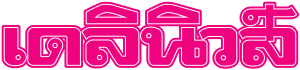    ข่าวประจำวันที่ 18 มิถุนายน พ.ศ.2558 หน้าที่ 8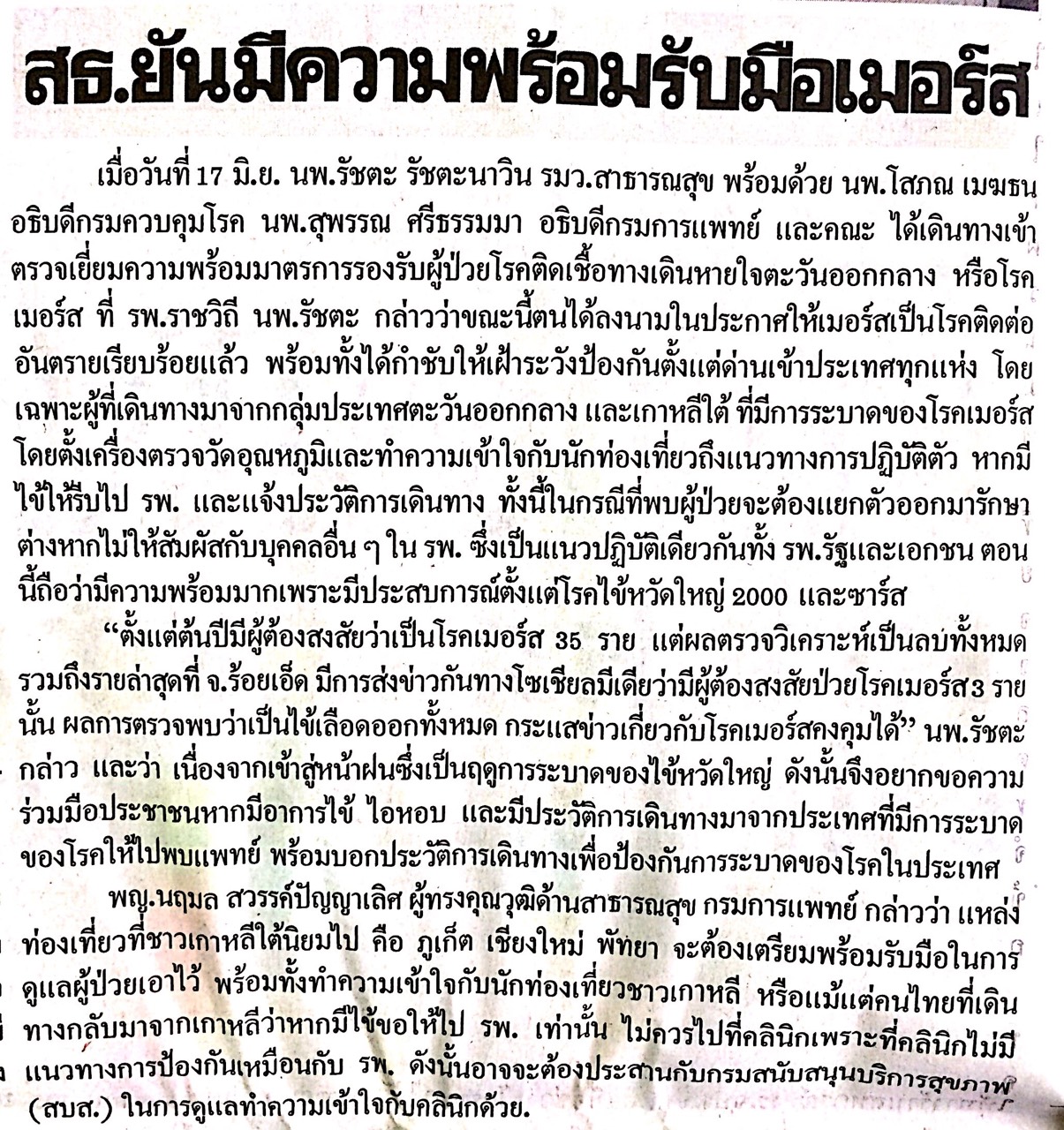    ข่าวประจำวันที่ 18 มิถุนายน พ.ศ.2558 หน้าที่ 12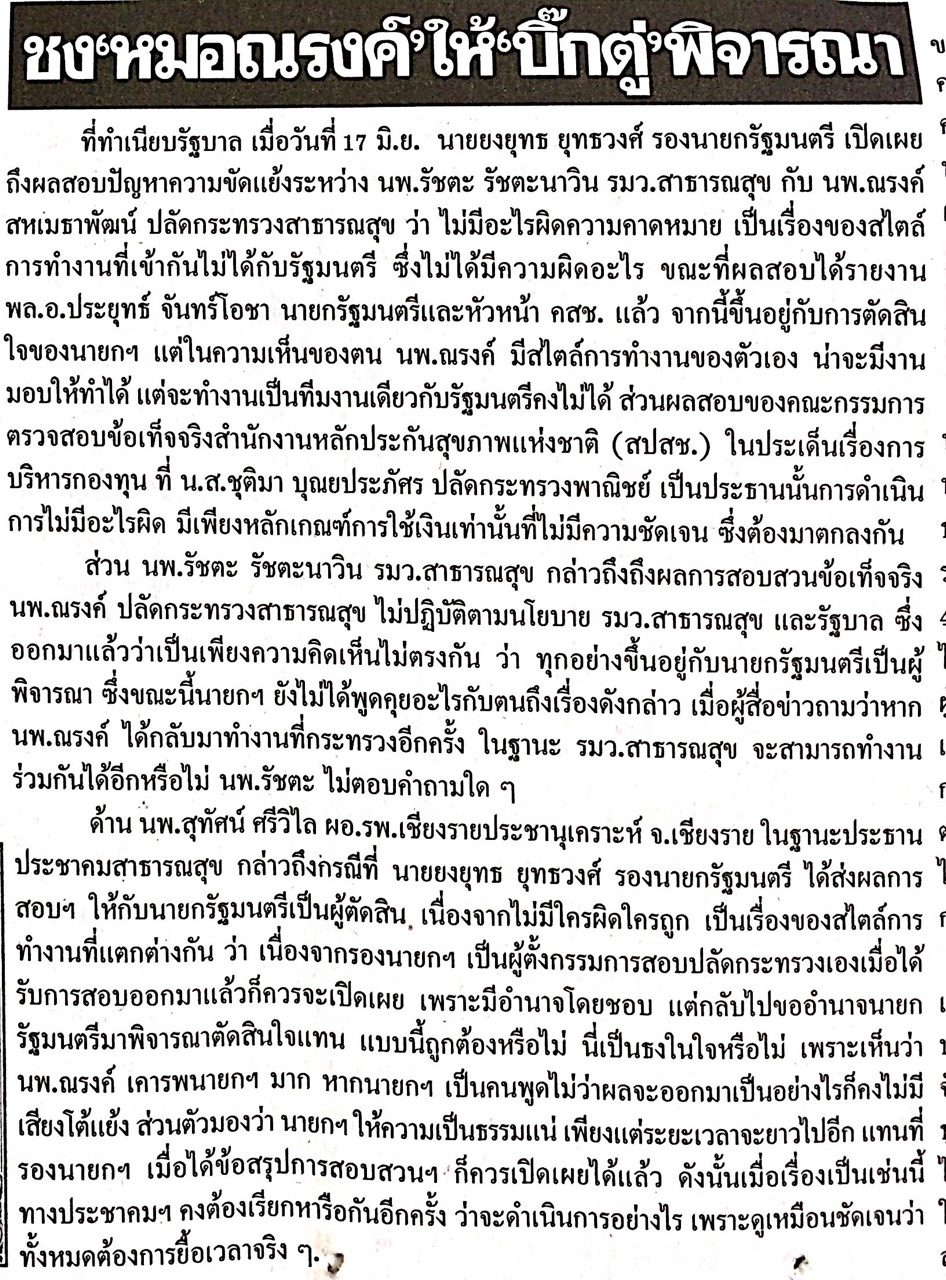 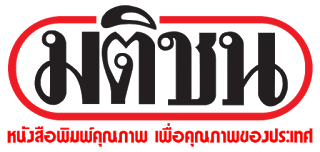 ข่าวประจำวันที่ 18 มิถุนายน พ.ศ.2558 หน้าที่ 1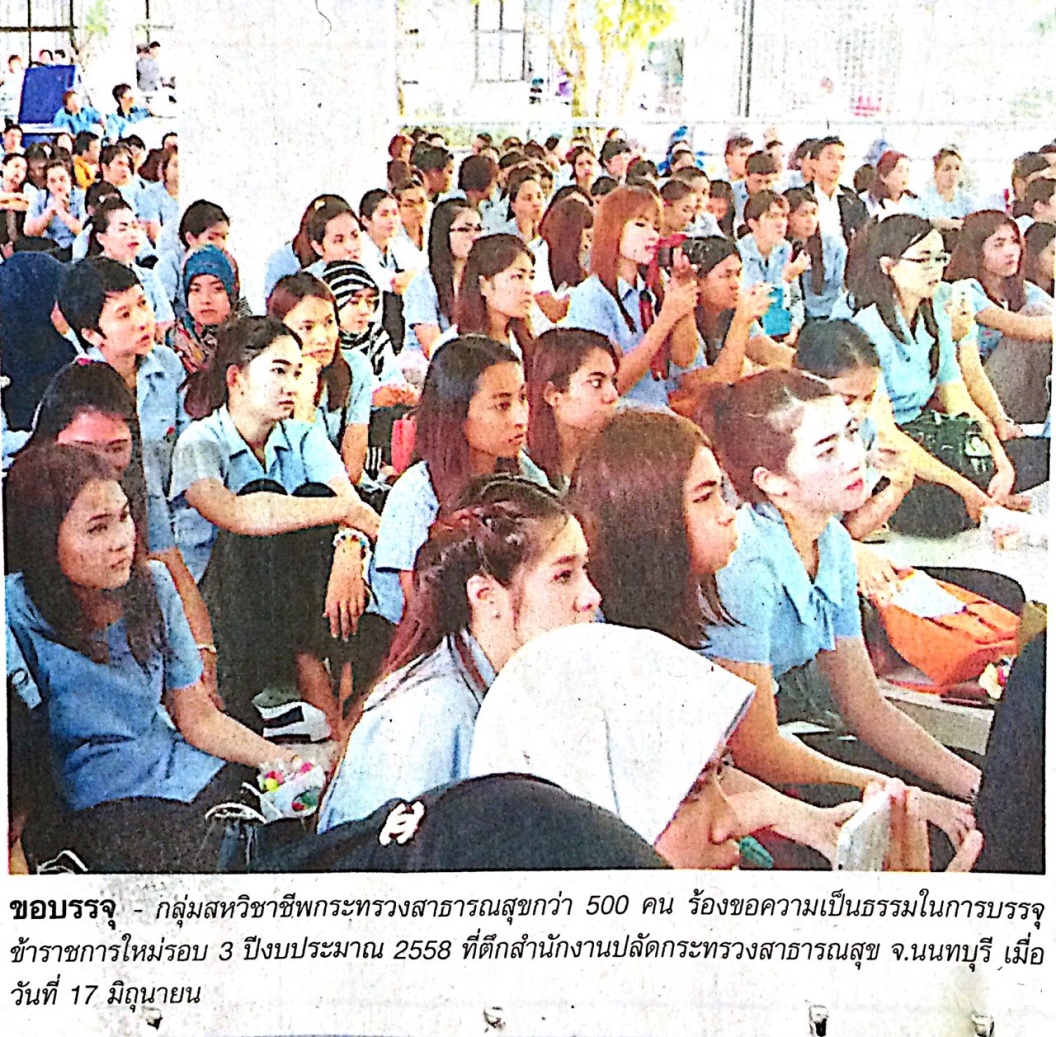 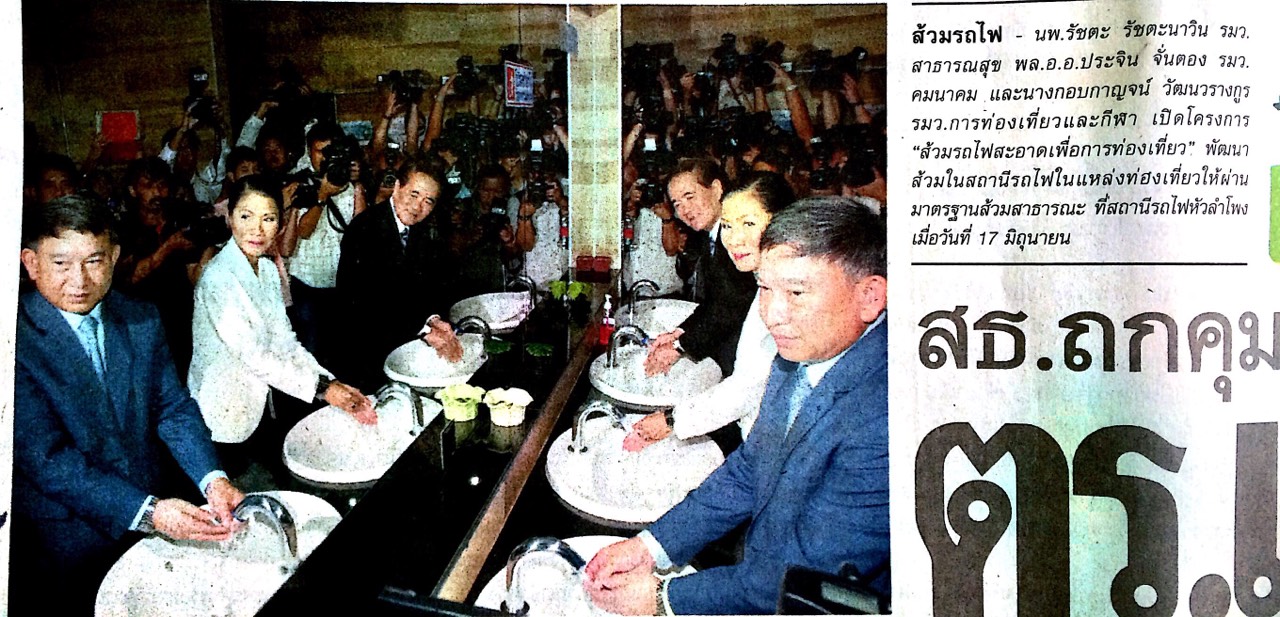 ข่าวประจำวันที่ 18 มิถุนายน พ.ศ.2558 หน้าที่ 10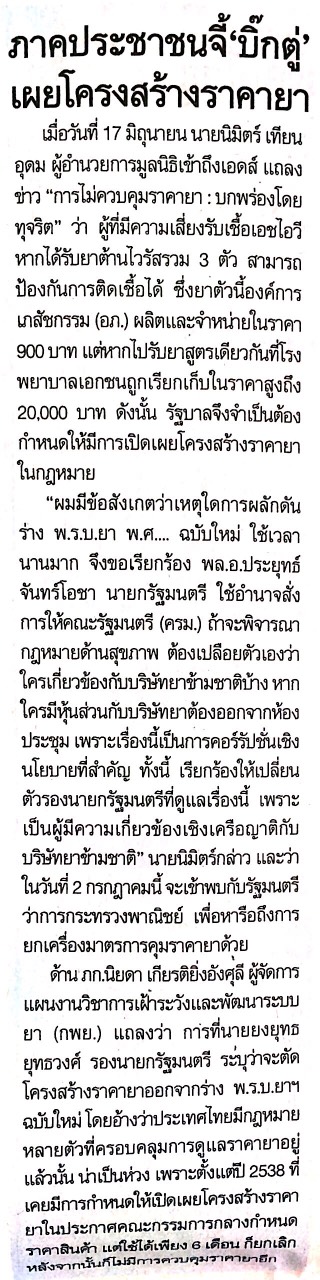 ข่าวประจำวันที่ 18 มิถุนายน พ.ศ.2558 หน้าที่ 10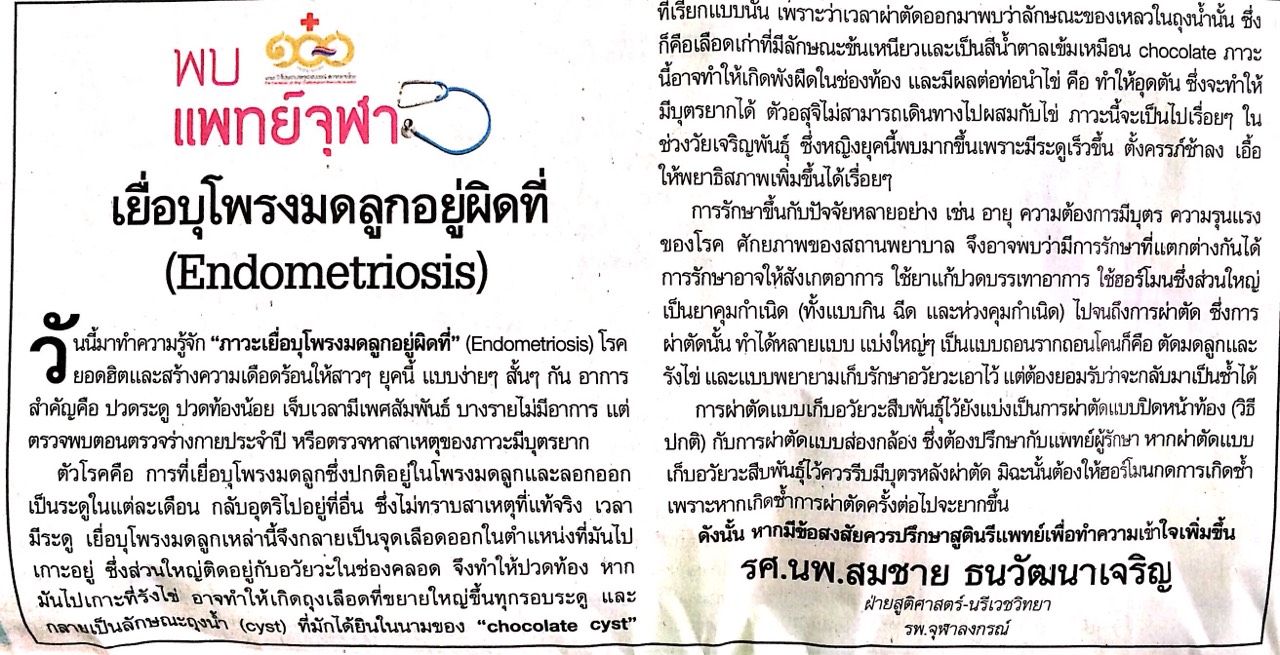 ข่าวประจำวันที่ 18 มิถุนายน พ.ศ.2558 หน้าที่ 10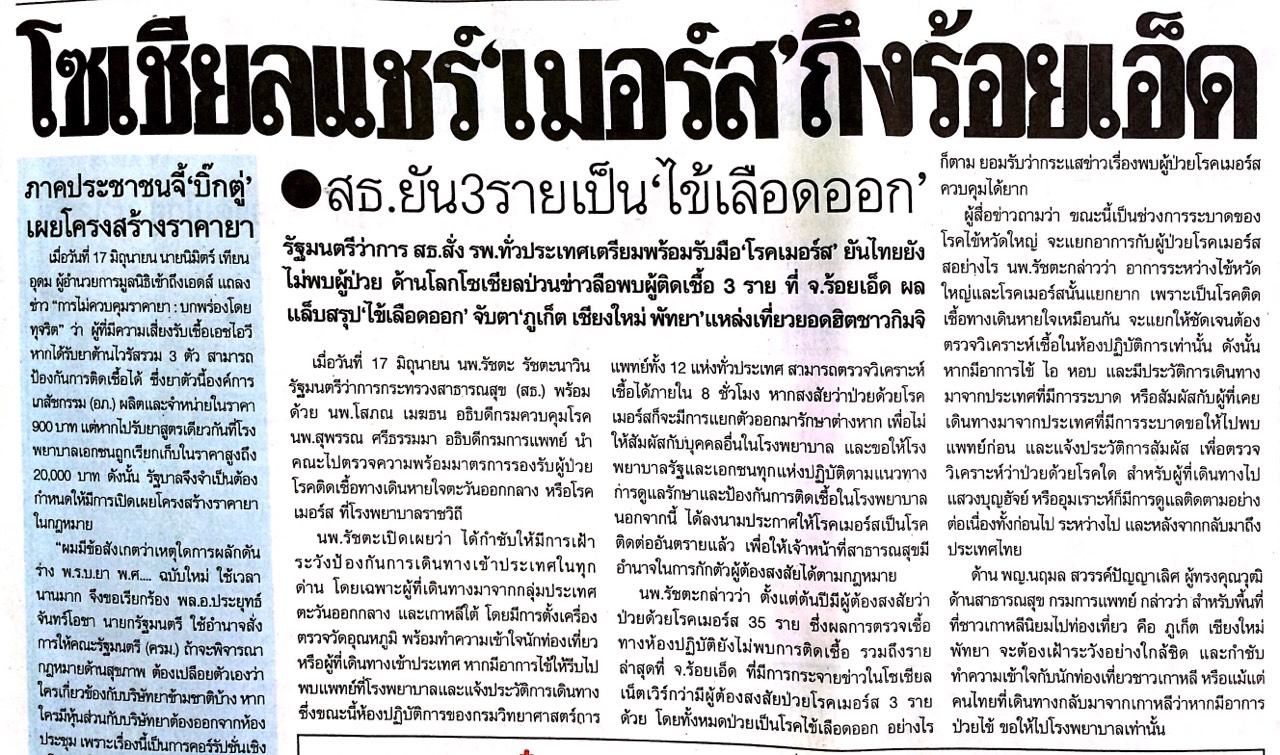 